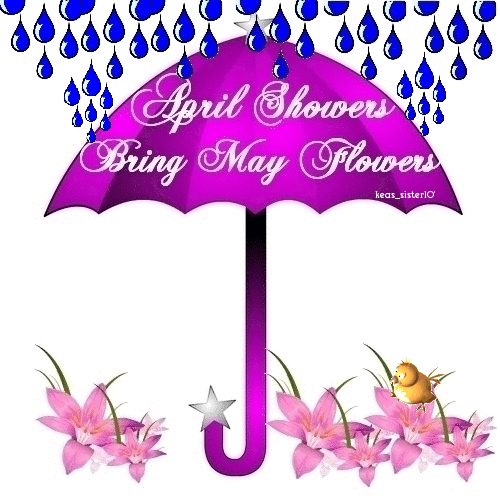 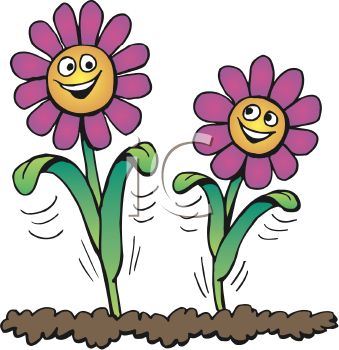  4’S  MONTH OF MAY 2020 4’S  MONTH OF MAY 2020 4’S  MONTH OF MAY 2020 4’S  MONTH OF MAY 2020 4’S  MONTH OF MAY 2020 4’S  MONTH OF MAY 2020MONDAYTUESDAYWEDNESDAYTHURSDAYFRIDAYLessons149 – 15327Lesson 149:Letter M worksheetBlend worksheetReading Circles# concepts 1-20Circle correct word28Lesson 150:Letter N worksheetColor by letterReading CirclesGroups of #’s 6-1029Lesson 151:Puzzle words: figure out the missing letter.Writing S & s# concepts 1-20# 17 worksheet30Lesson 152:Color & cut out DuckWriting T & tBefore/After Numbers#17 worksheet1Lesson 153:Mothers & BabiesLetter P worksheetCircle correct wordReading CirclesCounting to 100Art: Spring SceneLessons154-1584Lesson 154:Oral Phonics TestLetter R worksheetReading CirclesNumbers: More or LessWord worksheets5Lesson 155:Letter S worksheetReading Circles# concepts 1 + 1 = 2Blend worksheet6Lesson 156:Reading sentences & sentence punctuation.Writing U & u# concepts 2 + 1 = 3# 18 worksheet7Lesson 157:Color by NumberOne & two vowel ruleSounding out wordsWriting V & vAdding numbers# 18 worksheet8Lesson 158:Mother’s Day BasketLetter T worksheetReading Circles# concepts 3 + 1 = 4Art: Mother’s Day CardLessons159-16311Lesson 159:Letter V WorksheetReading Circles# concepts 1-20Word worksheetLetter worksheet12Lesson 160:Letter W worksheetReading Circles# concepts 4 + 1 = 5Picture to Letter worksheetConnect the dots13Lesson 161:Reading wordsWriting W & wCounting 1-100Number order# 19 worksheet14Lesson 162:Color & cut out fruitReading sentencesWriting X & x# concepts 5 + 1 = 6# 19 worksheet15Lesson 163:Color by pictureLetter Y worksheetReading CirclesCounting 1-100Art: SunflowerWord worksheetLessons164-16518Lesson 164:Letter Z worksheetReading Circles# concepts 6 + 1 = 7Word worksheetWord & Number worksheet19Lesson 165:Long A sound worksheetReading CirclesCounting 1-100Word & Number worksheet20Phonics & MathGames21ARTS –N- CRAFTSDAY!!!22End of SchoolPizza Party2:30 pm$3.00Farewell To School& Hello To Summer Fun25CLOSEDFOR MEMORIAL DAYHave a fun & safeHoliday!!26PlaydoughFun27Shaving CreamFun28Decorate Cookies29Dr. PepperFloats